Publicado en Madrid el 20/02/2024 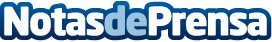 Los tratamientos de fecundación impulsan en España la demanda de especialistas en fertilidad y salud íntimaCatenon incide que dentro de este sector, hay diferentes perfiles profesionales altamente demandados que desempeñan un papel crucial en el diagnóstico, tratamiento y apoyo de individuos y parejas que enfrentan problemas relacionados con la salud íntima y la fertilidadDatos de contacto:María GuijarroGPS Imagen y Comunicación, S.L.622836702Nota de prensa publicada en: https://www.notasdeprensa.es/los-tratamientos-de-fecundacion-impulsan-en Categorias: Nacional Medicina Innovación Tecnológica Biología Servicios médicos http://www.notasdeprensa.es